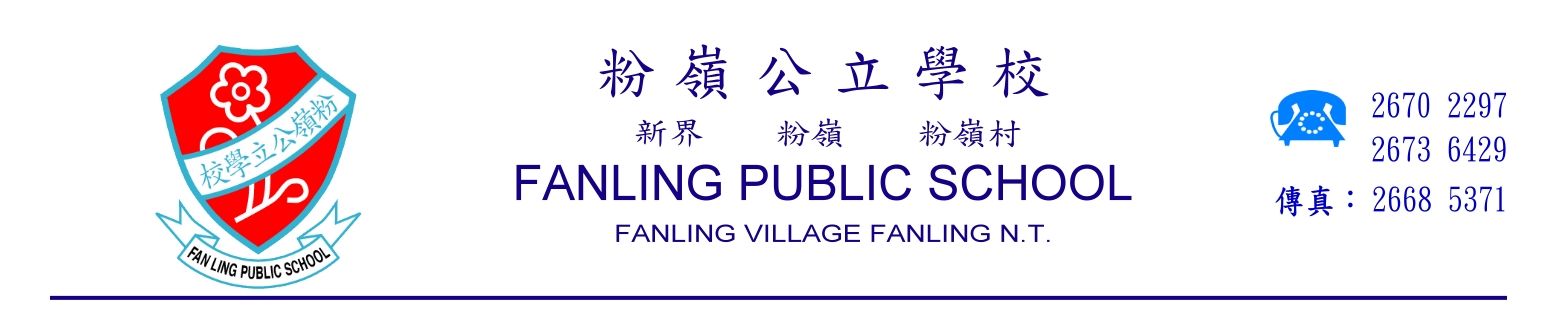 2019–2020年度  公開課及幼稚園家長參觀安排本校將於9月12日及9月17日舉行以下活動，有關安排請詳閱附件。如有查詢，可聯絡邱月華主任或梁國雄主任。							          			          粉嶺公立學校校長　　　　　　　　　　　　　　　　　　　　　　　　　　　　余美賢  謹啟二零一九年九月五日						                   公開課及幼稚園家長參觀安排禮堂安排活動名稱：公開課及幼稚園家長參觀舉行日期：2019年9月12日（星期四）及2019年9月17日 (星期二)舉行時間:上午9時30分 至11時 45分活動內容：學校簡介家長觀課學生表演參觀校園及答問備註：請留意課堂調動及人手安排。受影響之科任將收到個別通知，不便之處，敬請見諒。2019年9月12日（星期四）2019年9月17日 (星期二)時間活動內容活動內容9:30-9:45大堂招待+學生大使 / 禮堂+學生大使大堂招待+學生大使 / 禮堂+學生大使9:45-10:10致歡迎辭、學校簡介、幼小銜接及小一支援致歡迎辭、學校簡介、幼小銜接及小一支援10:10-10:20拉丁舞表演拉丁舞表演10:20-10:30家長分享家長分享10:30- 11:30(30分鐘課)P.2 英文 P.2 20位學生P.2 中文P.2 20位學生10:30- 11:30(30分鐘課)P.6 數學P.6 20位學生P.6 英文 P.6 20位學生11:30-11:45參觀校園(分兩隊)+答問(禮堂)參觀校園(分兩隊)+答問(禮堂)